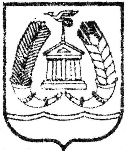 АДМИНИСТРАЦИЯ ГАТЧИНСКОГО МУНИЦИПАЛЬНОГО РАЙОНАЛЕНИНГРАДСКОЙ ОБЛАСТИМБОУ «СУСАНИНСКАЯ СРЕДНЯЯ ОБЩЕОБРАЗОВАТЕЛЬНАЯ ШКОЛА»П Р И К А З    	    30 июня 2020 г.                         п. Сусанино                              № 193О ПОДГОТОВКЕ К ГОСУДАРСТВЕННОЙ ИТОГОВОЙ АТТЕСТАЦИИ В соответствии с постановлением Правительства Ленинградской области от 26 июня 2020 года №447 «О внесении изменений в постановление Правительства Ленинградской области от 11 мая 2020 года № 277 «О мерах по предотвращению распространения новой короновирусной инфекции (COVID-19) на территории Ленинградской области» (далее – Постановление), на основании распоряжения комитета образования Гатчинского муниципального района от 29.06.2020 № 04-20-232/20п р и к а з ы в а ю:Организовать с 01 июля 2020 года по 15 июля 2020 года (включительно) очные консультации для выпускников 11 класса согласно приложению к приказу 1, в части подготовки к единому государственному экзамену (ЕГЭ) с соблюдением следующих требований:- численность группы обучающихся не более 15 человек;- расстановка посадочных мест в кабинете физики №28 с соблюдение дистанции не менее двух метров между участниками консультаций;- проведение дезинфекционных мероприятий в целях профилактики заболеваний, вызываемых новой коронавирусной инфекцией (COVID-19), и термометрии;- наличие средств индивидуальной защиты органов дыхания (гигиенические маски, повязки, респираторы).Контроль исполнения приказа возложить на Лысикову С.В., заместителя директора по УВР.                                       Директор:                                              Вахрина Е.Ю.  С приказом ознакомлены:                                   Приложение 1График проведения очных консультаций по подготовке к ЕГЭ для обучающихся 11 классаДата ознакомленияФ.И.О. учителяподписьЛысикова С.В.ДатапредметВремя проведенияСписок обучающихсяУчитель02.07.202003.07.202006.07.2020Русский язык9.00-10.40 (с перерывом в 15 минут) 5 чел. (11 класс по выбору)Семенова Е.О.03.07.202004.07.202006.07.202008.07.2020Обществознание 9.00-10.40 (с перерывом в 15 минут)Иванова Е.Кулматова Л.Лапиков А.М.